オープンイノベーション浜松創出支援事業近年、顧客からの要望は年々高度化・多様化の一途を辿っています。この肥大化する要望に対応するため、「オープンイノベーション」が注目され、自社のみでは解決できない課題を外部の技術やアイデアを活用し、課題解決を試みるケースが増えてきています。今回は、「美容と健康」分野において、新しい価値と文化を生み出す商品を世界に発信し続けている「株式会社MTG」（トレーニングギアSIX PAD、プラチナ電子ローラーReFa等を開発・販売）の技術ニーズ説明会を開催します。美容機器・健康機器メーカーと共同で事業展開の可能性が高まるまたとない機会です。奮ってご参加ください。■日　時 ： 平成29年10月19日(木)　13：30－16：30■会　場 ： グランドホテル浜松2階　飛鳥■申込方法 ： 参加申込書に、「株式会社MTGの技術ニーズ一覧」にある技術ニーズのうち自社の技術を活用したいニーズの番号と内容を必ず記入いただき、FAXまたはメールにてお申込みください。■参加費 ： 無料（浜松市外企業は1,000円）■定　員 ： 先着80名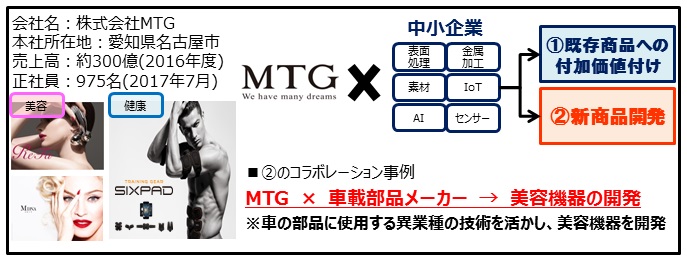 【今後のスケジュール（予定）…… ①エントリー：10月下旬　②個別面談：11月下旬】１．株式会社MTGによるニーズ発表２．名　刺　交　換　会　　　　　　　　　　　　　　　16：00～16：30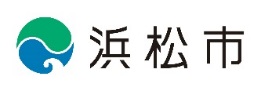 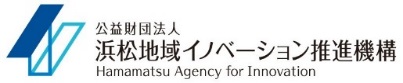 ①　事業概要紹介13:30～13:45②　求める技術ニーズの説明13:45～14:15③　質疑応答14:15～14:45　　　［　休　憩　］14:45～15:00④　㈱MTG製品の体験とディスカッション15:00～16:00